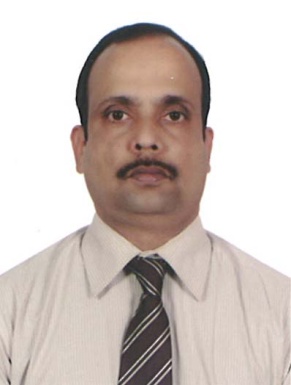 email: balachandran.390184@2freemail.comPROFILE SYNOPSISSTRENGTHSEDUCATIONAL QUALIFICATIONSACHIEVEMENTSSurpassed set target and exceeded management expectation, deadlines, thus recognized by the company management.improvement initiatives as well as implementation of control measures.Successful in independently handling accounts of the company up to finalization.CAREER PROGRESSIONAREAS OF EXPERTISEPROVEN JOB ROLEIT SKILLSPERSONAL DETAILSHighly experienced Senior Accountant Progressive work experience in Gulf Accounts finalization-financial statements preparationExcellent experience in fund managementStrong managerial & team leadership skillsExcellent analytical & problem solving Diversified industry work exposureVersed in accounting-financial softwareBachelor of Commerce, Calicut University, Kerala, India Manager-FinanceRetail and event management companyWorking as Accounts in charge in an  Event management company having 4 retail outlets  in major shopping malls in DubaiAsst. Manager-FinanceAl Reyami Group – DubaiWorked as Accounts incharge in Electromechanical , Construction, Maintainance and Technology divisions of Al Reyami Group .. May 2002 – Oct.2012Chief AccountantGlobal Elec-Tech Ltd. Pondicherry, IndiaApr 2000 – Mar 2002Generator Manufacturing Company with INR 250 Million turnover having branch offices all over India.Generator Manufacturing Company with INR 250 Million turnover having branch offices all over India.AccountantPremnath Auto (P) Ltd., New Delhi, IndiaFeb 1992 –Mar.2000Authorised Distributors for Ashok Leyland Industrial Engines, marine engines , spares and service for northern part of India with turnover of  INR 300 million and offices all over north  India.Authorised Distributors for Ashok Leyland Industrial Engines, marine engines , spares and service for northern part of India with turnover of  INR 300 million and offices all over north  India. Accounts AssistantAuto Distributors , Bangalore, IndiaSep 1988 – Dec.1991 Distribution company under Popular Group for various automotive spares and equipments with turnover of INR 50 Million and branch offices all over south india.Accounts ManagementAdept at reviewing accounting records and other financial data to assess accuracy, completeness and conformance with company policies and applicable reporting standards.Provide leadership, direction and training to assistants / juniors on accounting systems.Take care of accounts receivable follow up; prepare reconciliation statements & final accounts such as Profit & Loss Account and balance-sheet. Support the external audit in carrying out and ensuring timely completion of audit.Exposed in interacting with banks, vendors, auditors,  and other third parties dealing with the company.Very well experienced in handling accounts up to finalization in a computerized environment.Adept with calculating staff payroll, leave salary and end of service benefits.Financial Management & ControlsManage all financial accounting, controlling and reporting activities of business group including banking transactions and funds management.Develop financial planning process & systems, including the projected business plan for the division as well as development of new and improvement of existing processes plus procedures.  Analyze financial results and provide the management with a clear understanding of financial performance and financial effects / implications of business plans & strategies including ways and means to maximize profitability by cost control measures and to increase Net Worth. Prepare financial forecast for capital budgeting and cash flow requirement.Asst.Mgr-Finance – Reported the finalization of accounts to Chief Financial Officer and Managing Director.Spearheaded 4 Junior Accountants.Compiled and prepared reports of the entries posted by the Junior Accountants; checked and approved same.Monitored daily bank balances through Internet banking and prepared Daily Bank Balance statement.Checked Daily Outstanding Statement updated by the Junior Accountants. Determined the payments which are to be made based on the availability of funds as per the Daily Bank Balance Statement, after discussing with the Chief Financial officer.Analyzed and checked the Cheque Payment vouchers and Cheques after every transactions made. Organized the Bank Reconciliation Statement in the Accounting package and prepared for presentation.Created various MIS reports such as monthly Profit & Loss Account and Balance Sheet.Liaised with the Chief Financial Officer and Managing Director on reports presented.Facilitated staff salary by monitoring their leave records and daily attendance. Organized monthly salary transfer instructions maintaining its confidentiality and taking approvals from Chief Financial Officer and Managing Director.Calculated the staffs leave salary, gratuity and end of service benefits. Kept confidentiality of staff salary break up records, increment and bonus records.Chief Accountant, Global Elec- Tech Ltd –Pondicherry, IndiaPrepared reports to Manager and Financial Controller for transactions update.Managed successfully the daily activities for handling accounts up to finalization.Ensured accuracy of all the daily transactions posted in the system.Created reports based on the needs of the management and consistently assisted them on any relevant information that aids for effective decision-making.Accountant Premnath Auto (P) Ltd, New Delhi.Explained the status of accounts handled within period of time.Prepared reports to present them to the Manager for approval.Maintained all books of accounts up to finalization and handled sales tax and Income Tax Helped auditors to complete the auditing as per various rules and regulations of Governement.Well-versed with ERP accounting softwares .Proficient with  MS Office Suite (Word & Excel), e-mail applications, internet surfing and web researchNationality:  IndianDate of Birth:  28-08-1966Marital Status:  MarriedDriving License:  UAE + Own CarLanguages:  English, Hindi, Malayalam & Tamil